МИНИСТЕРСТВОобразования и науки Красноярского краяПРИКАЗОб апробации государственной (итоговой) аттестации обучающихся, освоивших образовательные программы основного общего образования, 
с использованием механизмов независимой оценки знаний путём создания территориальной экзаменационной комиссии в Красноярском краеВ целях нормативно-правового и организационного обеспечения апробации государственной (итоговой) аттестации обучающихся, освоивших основные общеобразовательные программы основного общего образования, путём создания территориальной экзаменационной комиссии (далее – апробация государственной (итоговой) аттестации выпускников IX классов в новой форме) в Красноярском крае в 2011 году, в соответствии cо статьями 15, 29 Закона Российской Федерации от 10.07.1992 № 3266-1
«Об образовании», учитывая приказ Министерства образования и науки Российской Федерации от 03.12.1999 № 1075 «Об утверждении положения
о государственной (итоговой) аттестации выпускников IX и XI (XII) классов общеобразовательных учреждений Российской Федерации», письма Федеральной службы по надзору в сфере образования и науки Российской Федерации от 07.10.2010 № 03-207, 13.10.2010 № 01-180/10-01, 23.12.2010
№ 10-5/12, 28.02.2011 № 01-31/10-01, на основании пунктов 3.1, 3.12, 3.47, 4.3 Положения о министерстве образования и науки Красноярского края, утвержденного постановлением Правительства Красноярского края
от 14.08.2008 № 42-п, приказываю:1. Утвердить:Перечень муниципальных образований Красноярского края, осуществляющих проведение апробации государственной (итоговой) аттестации выпускников IX классов в новой форме в 2011 году
(приложение № 1);Перечень общеобразовательных предметов, по которым проводится апробация государственной (итоговой) аттестации выпускников IX классов
в новой форме: русский язык, математика, биология, физика, химия, география, история, обществознание, английский язык, информатика и ИКТ, литература;Порядок проведения государственной (итоговой) аттестации обучающихся, освоивших основные общеобразовательные программы основного общего образования, с участием территориальной экзаменационной комиссии в Красноярском крае в 2011 году
 (приложение № 2);Положение о территориальной экзаменационной комиссии, создаваемой для организации проведения государственной (итоговой) аттестации обучающихся, освоивших основные общеобразовательные программы основного общего образования, в Красноярском крае в 2011 году (приложение № 3);Положение о территориальной конфликтной комиссии, рассматривающей апелляции при проведении государственной (итоговой) аттестации обучающихся, освоивших основные общеобразовательные программы основного общего образования, с участием территориальной экзаменационной комиссии в Красноярском крае в 2011 году 
(приложение № 4);Положение о предметных комиссиях, подкомиссиях территориальной экзаменационной комиссии (далее – предметные подкомиссии ТЭК), создаваемых для оценивания экзаменационных работ в рамках государственной (итоговой) аттестации обучающихся, освоивших основные общеобразовательные программы основного общего образования, с участием территориальной экзаменационной комиссии в Красноярском крае в 2011 году (приложение № 5);Положение о пункте проведения экзаменов (приложение № 6);Персональный состав территориальной экзаменационной комиссии Красноярского края (приложение № 7);Персональный состав территориальной конфликтной комиссии Красноярского края (приложение № 8).2. Установить следующие сроки проведения государственной (итоговой) аттестации обучающихся, освоивших основные общеобразовательные программы основного общего образования, с участием территориальной экзаменационной комиссии в 2010\2011 учебном году:26 мая (четверг) – русский язык;02 июня (четверг) – математика;07 июня (вторник) – история России, обществознание, физика. Химия, география, биология, иностранные языки (английский, французский, немецкий), литература, информатика и информационно-коммуникационные технологии;09 июня (четверг) – история России, обществознание, физика. Химия, география, биология, иностранные языки (английский, французский, немецкий), литература, информатика и информационно-коммуникационные технологии;11 июня (суббота) – резервный день: русский язык, биология, химия, физика, информатика и информационно-коммуникационные технологии;15 июня (среда) – резервный день: математика, история России, обществознание, география, иностранные языки (английский, французский, немецкий), литература.3. Краевому государственному автономному образовательному учреждению дополнительного профессионального образования (повышения квалификации) «Красноярский краевой институт повышения квалификации 
и профессиональной переподготовки работников образования» (Сергоманов) организовать обучение председателей и  членов предметных подкомиссий ТЭК, руководителей образовательных учреждений – пунктов проведения экзаменов.4. Краевому государственному бюджетному специализированному учреждению «Центр оценки качества образования» (Семёнов) обеспечить:организацию и проведение апробации государственной (итоговой) аттестации выпускников IX классов в новой форме в муниципальных образованиях Красноярского края;получение, тиражирование, пакетирование, хранение и выдачу экзаменационных материалов для апробации государственной (итоговой) аттестации выпускников IX классов в новой форме в Красноярском крае
в 2011 году.5. Контроль за исполнением приказа возложить на заместителя министра образования и науки Красноярского края Н.В. Анохину.6. Опубликовать приказ в «Ведомостях высших органов государственной власти Красноярского края», газете «Наш Красноярский край» и разместить в сети Интернет на официальном сайте министерства образования и науки Красноярского края.7. Приказ вступает в силу через 10 дней после его официального опубликования.Министр образования и науки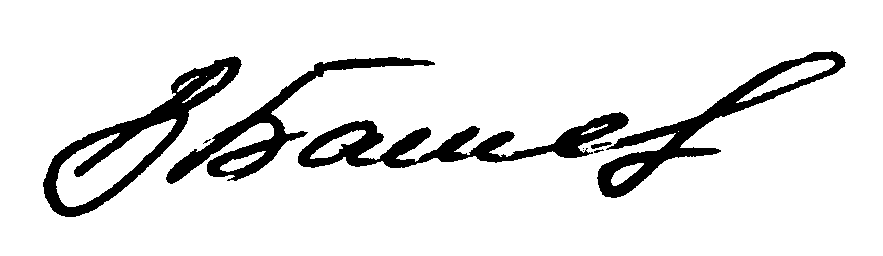 Красноярского края                                                                                В.В. Башев16.03.2011г. Красноярск№ 25-04/1